Федеральное государственное бюджетное образовательное учреждение высшего образования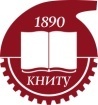           «Казанский национальный исследовательский технологический университет»ПРОТОКОЛзаседания   стипендиальной комиссии факультета ______________________________________________,утвержденной приказом №___ от __________  ректора КНИТУ о назначении государственной академической, повышенной государственной академической, государственной социальной, социальной для нуждающихся студентов 1, 2 курсови дополнительной стипендии г. Казань _______________________                       			                                                         № _____ от «___»_________20___годаприсутствовали:Председатель комиссии:  ФИО__________________________________________________________________________________________________Члены комиссии:Председатель профбюро факультета ФИО _____________________________________________________________________________________________________________________________________________________________________________________________________________________________________________________________________________________________________________________________________________________________слушали:о назначении стипендии студентам факультета___________________________________________________ по результатам __________________экзаменационной сессии 20___/ 20___ учебного года, проходившей с ______________ по ___________			      постановили/решили:Назначить следующие виды стипендий в соответствии с Приложением 1 к данному протоколу.Председатель комиссии         					_____________         _____________________                                                                                                            М.П. (подпись)                       (ФИО - полностью)Секретарь комиссии (председатель профбюро)		_____________         _____________________                                                                                                                    (подпись)                       (ФИО – полностью)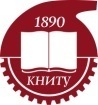 Председатель комиссии         					_____________         _____________________                                                                                                            М.П. (подпись)                       (ФИО - полностью)Секретарь комиссии (председатель профбюро)		_____________         _____________________                                                                                                                    (подпись)                       (ФИО – полностью)Федеральное государственное бюджетное образовательное учреждение высшего образования            «Казанский национальный исследовательский технологический университет»ПРОТОКОЛзаседания стипендиальной комиссии по аспирантуре, утвержденной приказом №___ от __________  ректора КНИТУо назначении государственной стипендии аспирантам г. Казань _______________________                                                                         				       № _____ от «___»_________20___годаприсутствовали:Председатель комиссии ФИО________________________________________________________________________________Члены комиссии:____________________________________________________________________________________________________________________________________________________________________________________________________________________________________________________________________________________________________________________________________________слушали:о назначении стипендии  аспирантам  по результатам промежуточной аттестации  20___/ 20___ учебного года, проходившей с ______________ по ___________			      постановили / решили:Назначить государственную стипендию аспирантам в соответствии с Приложением 1 к данному протоколуПредседатель комиссии         					_____________         _____________________                                                                                                            М.П. (подпись)                       (ФИО - полностью)Секретарь комиссии (председатель профбюро)		_____________         _____________________                                                                                                                    (подпись)                       (ФИО – полностью)Председатель комиссии         					_____________         _____________________                                                                                                            М.П. (подпись)                       (ФИО - полностью)Секретарь комиссии (председатель профбюро)		_____________         _____________________                                                                                                                    (подпись)                       (ФИО – полностью)Нижнекамский химико-технологический институт (филиал)федерального государственного бюджетного образовательного учреждения высшего образования          «Казанский национальный исследовательский технологический университет»ПРОТОКОЛЗаседания стипендиальной комиссии филиала ______________________________________________, утвержденной приказом №___ от __________  директора НХТИ о назначении государственной академической, повышенной государственной академической, государственной социальной, социальной для нуждающихся студентов 1, 2 курсовг.  Нижнекамск _______________________                                                         			                 № _____ от «___»_________20___годаприсутствовали:Председатель комиссии:  ФИО__________________________________________________________________________________________________Члены комиссии:Председатель профбюро факультета ФИО _______________________________________________________________________________________________________________________________________________________________________________________________________________________________________________________________________________________________________________________________________________________________________________________слушали:о назначении стипендии студентам факультета___________________________________________________ по результатам __________________ экзаменационной сессии 20___/ 20___ учебного года, проходившей с ______________ по ___________			      постановили /  решили:Назначить следующие виды стипендий в соответствии с Приложением 1 к данному протоколуПредседатель комиссии         					_____________         _____________________                                                                                                            М.П. (подпись)                       (ФИО - полностью)Секретарь комиссии (председатель профбюро)		_____________         _____________________                                                                                                                    (подпись)                       (ФИО – полностью)Председатель комиссии         					_____________         _____________________                                                                                                            М.П. (подпись)                       (ФИО - полностью)Секретарь комиссии (председатель профбюро)		_____________         _____________________                                                                                                                    (подпись)                       (ФИО – полностью)№ п/пФамилия, имя, отчествоакадемическаяповыш. академическаясоциальнаяповыш. социальнаядополни тельнаяпримечаниеГруппа 1111-11Группа 1111-11Группа 1111-11Группа 1111-11Группа 1111-11Группа 1111-11Группа 1111-11Группа 1111-111.Аванова Мария Ивановна2.Борисов Владимир Михаилович3.4.№ п/пФамилия, имя, отчествогосударственная стипендия аспирантампримечаниеКафедра инженерной экологииКафедра инженерной экологииКафедра инженерной экологииКафедра инженерной экологии1.Авдимов Владимир Михайлович2.Борисова Мария Ивановна3.4.№ п/пФамилия, имя, отчествоакадемическаяповыш. академическаясоциальнаяповыш. социальнаядополни тельнаяпримечаниеГруппа 1111-11Группа 1111-11Группа 1111-11Группа 1111-11Группа 1111-11Группа 1111-11Группа 1111-11Группа 1111-111.Аванова Мария Ивановна2.Борисов Владимир Михаилович3.4.